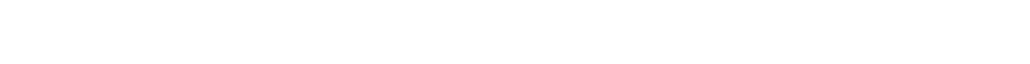 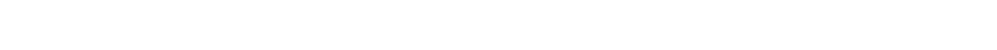 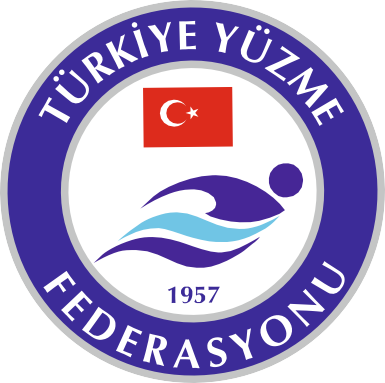 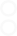 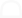 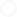 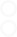 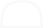 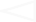 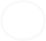 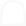 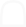 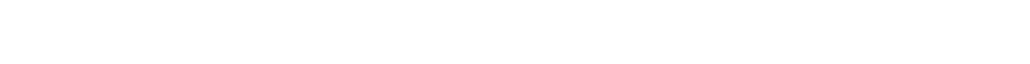 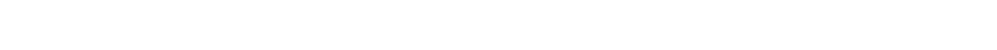 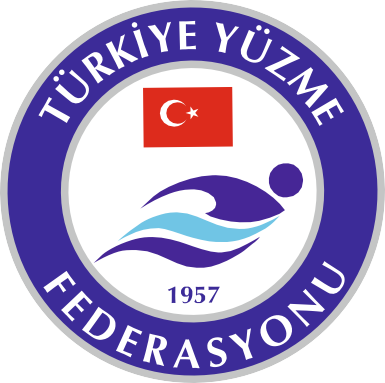 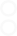 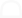 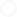 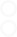 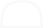 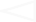 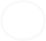 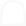 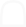 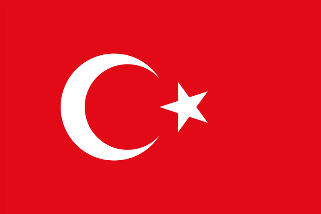 YARIŞMAYA KATILACAK OLAN SPORCULARYARIŞMAYA KATILACAK OLAN SPORCULARYARIŞMAYA KATILACAK OLAN SPORCULARYARIŞMAYA KATILACAK OLAN SPORCULARYARIŞMAYA KATILACAK OLAN SPORCULARADI SOYADIDOĞUM TARİHİ(G/A/Y)KATILMAK İSTEDİĞİ YAŞ GRUBU200M SERBEST  YÜZME DERECESİ(13-14-15 YAŞ İÇİN)400M SERBEST YÜZME DERECESİ (JUNIOR YAŞ İÇİN)    Yukarıdaki bilgilerin doğru olduğunu ve Antrenörümüzün kulübümüz adına teknik toplantıya katılabileceğini onaylıyoruz                                                                                                                                                           KAŞE-İMZA        MİLLİ TAKIM SEÇME TESTİ KATILIM FORMU        MİLLİ TAKIM SEÇME TESTİ KATILIM FORMU        MİLLİ TAKIM SEÇME TESTİ KATILIM FORMU        MİLLİ TAKIM SEÇME TESTİ KATILIM FORMU        MİLLİ TAKIM SEÇME TESTİ KATILIM FORMUKULÜP ADIANTRENÖR/GSM NOİLETİŞİM BİLGİLERİTELEFONFAXE-POSTABRANŞ SORUMLUSUİLETİŞİM BİLGİLERİ